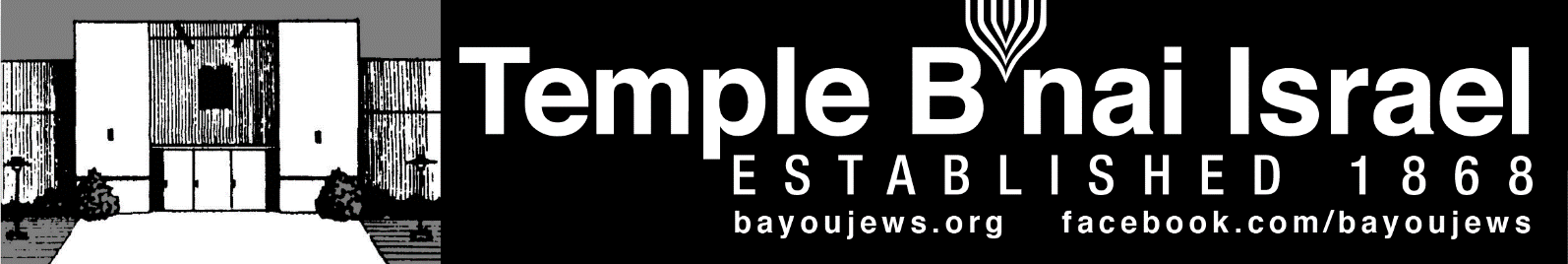 Julyy2020Tammuz 9, 5780____________________________________________________________________________________________________________________________________________________________RABBI JUDY’S MESSAGEWho ever thought this epidemic would go on for this long?  And, the way people are being so casual about re-entering the world scares me to death.  The cases of COVID-19 are rising in our state.  I know more and more people who are testing positive for the virus and most of these are people who have taken every possible precaution.  If everyone is not as vigilant, then we are all in danger. There is so much we do not know about this virus.I am sure many of you are feeling like I am.  I am sick of being in my house.  I am “mourning” not being able to celebrate birthdays and other family occasions with those I love.  I am longing to be with and hug my grandchildren. I am missing being with my Jewish family.  I am naturally somewhat of a reclusive person and for the first couple of months of this, I was content to watch movies, read and knit.  I started baking challah and cooking dinner every night, I planted a vegetable garden, I cleaned things around the house.  But now, like many of you, I am becoming angry, lonely, stressed, and scared.  I know there is a “light at the end of the tunnel.”  But, I fear that tunnel is a very long one.  I am glad that we live in an age where technology allows us to connect virtually. We regularly have about 12-15 households attending these virtual services.  But I am sad that many of our members are choosing not to or are not able to connect in this way.  I miss hearing from all of you.  I miss seeing you once a month.  I feel so disconnected. I hope everyone is well and safe.  I have spoken to many of you throughout this pandemic and I am grateful for these moments of connection.  In the weeks to come, I hope to connect with many more of you.  And, I invite you to attend our virtual services.  This is all we have right now that connects us to our Jewish community.  We miss you.  I miss you.Shirley is opening up the Temple building every Friday evening so that those who do not have access to a computer can come and safely engage in our Shabbat worship service.  If you would like to join the service this way, please let Shirley know.  We are practicing safe distancing and mask/glove wearing at the Temple so everyone is safe.  A link to our virtual services is sent out each week.  Won’t you join us?Rabbi Judy’s Message ContinuedLet me know if there are other ways we can try to connect Jewishly.  Is anyone willing to offer a cooking class on Zoom?  What about a study session?  Or sharing a fun craft idea? We need to keep finding creative ways to connect as a Jewish community.  If you have ideas or want to volunteer to share something, let us know. I can do the technology if you bring the knowledge.Let me hear from you or you just may get a phone call or an email from me.  Take care, stay well, stay in, but if you must go out, wear a mask -  and please, let’s connect.Rabbi Judy ~~~~~~~~~~~~~~~~~~~~~~~~~~~~~~~~~~~~~~~~~~~~~~~~~~~~~~~~~~~~~MESSAGE FROM THE PRESIDENT 
I hope everyone is staying safe and healthy during this pandemic.  I appreciate Rabbi Judy provided Virtual Shabbat services while we work to open the Temple for live services.  When we open for live services several safety measures will be in place. Hand sanitizer will be available at the door; masks must be worn while in the Temple (we will have deposable one available for anyone who arrives without one); temperatures will be taken at the door; social distancing will be maintained for seating. We will be opening the Temple for live services when all of our safety measures are in place. Your safety is our number one priority.We will keep you informed via email as to when we will begin having services at the Temple.  If you do not have email, the office will make every attempt to inform you.Please remember to follow the CDC’s recommendations on staying safe and curtail the spread on the COVID-19 virus.  Wash your hands for at least 20 seconds frequently, use hand sanitizer when soap and water is not available, don’t touch your eyes, nose or mouth with unwashed hands, only go out in public places when necessary, and practice “safe distancing” – allow 6 feet between you and other people in public, wear a mask in public.Happy Independence Day!  Stay safe!! Alan Barth, President~~~~~~~~~~~~~~~~~~~~~~~~~~~~~~~~~~~~~~~~~~~~~~~~~~~~~~~~~~~~~ ~~~~~~~~~~~~~~~~~~~~~~~~~~~~~~~~~~~~~~~~~~~~~~~~~~~~~~~~~~~~~SERVICE SCHEDULEJuly 3rd  			Virtual service with Rabbi JudyJuly 10th   	             	 July 17th         	 	 	  July 24th  		 	 July 31st       	The service schedule will be announced in the weekly emails.  If you have any questions, feel free to contact the Temple.~~~~~~~~~~~~~~~~~~~~~~~~~~~~~~~~~~~~~~~~~~~~~~~~~~~~~~~~~~~~~RITUAL AND WORSHIPI appreciate Rabbi Judy hosting Virtual Shabbat Services while we are complying with the Governor’s proclamations.  Several of our out-of-state members have been able to attend her services and it is always good to see them. She also hosted Tot Shabbat on Facebook Live. Links for virtual events are posted in the weekly emails.  Please contact the office if you need assistance.We will resume regular Shabbat services at the Temple when the Board of Trustees feels it is safe to do so.Mike Rhymes, Chair~~~~~~~~~~~~~~~~~~~~~~~~~~~~~~~~~~~~~~~~~~~~~~~~~~~~~~~~~~~~~TEMPLE DIRECTORYI am currently working on updating the Temple Directory.  Please check the current directory and let me know of any changes.  Thank you.  Shirley ~~~~~~~~~~~~~~~~~~~~~~~~~~~~~~~~~~~~~~~~~~~~~~~~~~~~~~~~~~~~~~~~~~~~~~~~~~~~~~~~~~~~~~~~~~~~~~~~~~~~~~~~~~~~~~~~~~~~~~~~~YAHRZEITJULY 3RD 		Hilda Kern			3-10	 	Abraham Marx		Dr. David Weinstein			 JULY 10TH 		Carl Rosenthal				Ethel Fried 		Frances Marcus		3-14JULY 17THMax Kaplan					Kay KatzRoselyn StraussJULY 24TH 		Milton Gorn				 	Evelyn Rosenthal		Evelyn Spiro				Maurice Raphael		Ella StraussJULY 31ST 		Janet Altman				Ruth Zipkes		Isador Liebreich		1-21		Ernest Blumenthal		Celia WeinbergThe numbers following a name is the location of their plaque on the Memorial Board in the Foyer.  The first number represents the column. The second number represents the position in the column. The lights on both sides of the plaque are light during the week of their Yahrzeit. If you would like to have your loved one remembered with a bronze plaque on the memorial board, order forms are available at the Temple.~~~~~~~~~~~~~~~~~~~~~~~~~~~~~~~~~~~~~~~~~~~~~~~~~~~~~~~~~~~~ ~~~~~~~~~~~~~~~~~~~~~~~~~~~~~~~~~~~~~~~~~~~~~~~~~~~~~~~~~~~~CONGRATULATIONSHAPPY BIRTHDAYShai Hakim – July 3rd (4 years old)		Rita Blumenthal – July 4thMarilyn Stern – July 9th   				Rabbi Judy Ginsburgh – July 14th Peter Richardson – July 18th 			Sylvia Thompson – July 20th Donald Marcus – July 21st 			Jean Mintz – July 21st 	Stephen Katz – July 23rd   			John Gilcrease – July 25th William Levinson – July 28th 			Donna Aron – July 30th ~~~~~~~~~~~~~~~~~~~~~~~~~~~~~~~~~~~~~~~~~~~~~~~~~~~~~~~~~~~~ARCHIVES/MUSEUMInterviews have begun. We are capturing the history of our Temple through taped conversations with our members.  We would like to be able to interview all of our members, but donations are needed to make that happen.  Donations of any amount are gratefully appreciated.  Please designate the donation for the archives.Sandra Blate~~~~~~~~~~~~~~~~~~~~~~~~~~~~~~~~~~~~~~~~~~~~~~~~~~~~~~~~~~~~~DONATIONSGeneral FundIn Memory of Miriam Eisenstadt and Fran HaganCarl & Donna AronIn Memory of King LaudenheimerCarol RispoliPrayers for RecoveryNatalian CarterCemetery FundJeanne Marcovitz~~~~~~~~~~~~~~~~~~~~~~~~~~~~~~~~~~~~~~~~~~~~~~~~~~~~~~~~~~~~~~~~~~~~~~~~~~~~~~~~~~~~~~~~~~~~~~~~~~~~~~~~~~~~~~~~~~~~~~~~~~Dear Fellow Congregants,In 1992, the Board of Trustees established the tradition of publishing a Book of Remembranceto be distributed on Yom Kippur.  With your help, this simple dignified means of honoring the memory of our beloved departed will once again become part of our memorial service on Yom Kippur.  The book will be distributed at the Yizkor Service on the afternoon of Yom Kippur.To have the names of your cherished departed included in the Book Of Remembrance,please fill out this page and return to the Temple office no later than September 4, 2020.  It is also a tradition to honor the memories of our loved ones with a special Yizkor donation to the Temple.  Let the memories of our past help provide for our future.L’shanah tovah!Alan Barth, President________________________________________________________________Please include the names listed below in Temple B’nai Israel’s Book of Remembrance.I have enclosed a Yizkor donation of_____$10_____$20_____$50_____$100____other.Remembered By: ________________________________________________________Names (please print)________________________________	___________________________________________________________________	___________________________________________________________________	___________________________________________________________________	___________________________________________________________________	___________________________________________________________________	___________________________________